Lesson 4: Subtracting Polynomials1.	Use algebra tiles. Sketch your tile model. Record your answer symbolically.a)	(4x + 2) – (2x + 1)	b)	(4x + 2) – (–2x +1)c)	(4x + 2) – (2x – 1)	d)	(4x + 2) – (–2x – 1)2.	Use algebra tiles to model find each difference. Sketch your tile model. Record your answer symbolically.a)	(2s2 + 3s + 6) – (s2 + s + 2)	b)	(2s2 + 3s – 6) – (s2 + s – 2)c)	(–2s2 + 3s + 6) – (–s2 + s + 2)	d)	(2s2 – 3s + 6) – (s2 – s + 2)3.	Use a personal strategy to subtract. Check your answers by adding.a)	(2x + 3) – (5x + 4)	b)	(4 – 8w) – (7w + 1)c)	(x2 + 2x – 4) – (4x2 + 2x – 2)	d)	(–9z2 – z – 2) – (3z2 – z – 3)4.	A student subtracted 
(3y2 + 5y + 2) – (4y2 + 3y + 2) like this:
= 3y2 – 5y – 2 – 4y2 – 3y – 2
= 3y2 – 4y2 – 5y – 3y – 2 – 2
= –y2 – 8y – 4a)	Explain why the student’s solution is incorrect.b)	What is the correct answer? Show your work.5.	The difference between two polynomials is (5x + 3). One of the two polynomials is 
(4x + 1 – 3x2). What is the other polynomial? Explain how you found your answer.6.	Subtract.a) 	(mn – 5m – 7) – (–6n + 2m + 1) b)	(2a + 3b – 3a2 + b2) – (–a2 + 8b2 + 3a – b)c)	(xy – x – 5y + 4y2) – (6y2 + 9y – xy)Lesson 5: Multiplying and Dividing a Polynomial by a Constant1.	Multiply. Sketch the tiles for one product.a)	2(3b)	b)	–2(6h)	c)	4(2b2)d)	–2(2x2)	e)	–2(–y2)	f)	–3(–2f)2.	Divide. Sketch the tiles for one division statement.a)	12d ÷ 4	b)	 –20d ÷ 5	c)	8d ÷ –4d)	12y2 ÷ 4	e)	 –14x2 ÷ 2	f)		–10q ÷ –53.	Determine each product.a)	4(3a + 2)	b)	(d2 + 2d)(–3)c)	2(4c2 – 2c + 3)	d)	(–2n2 + n – 1)(6)e)	–3(–5m2 + 6m + 7)4.	Here is a student’s solution for a multiplication question.
(–5k2 – k – 3)(–2)
= –2(5k2) – 2(k) –2(3)
= –10k2 – 2k – 6a)	Explain why the student’s solution is incorrect.b)	What is the correct answer? Show your work.5.	Determine each quotient. a)	(16v + 16) ÷ (8)	b)	(25k2 – 15k) ÷ (5)c)	(20 – 8n) ÷ (–4)	d)	(18x2 – 6x + 6) ÷ (6)e)	(7 – 7y + 14y2) ÷ (–7)6.	Here is a student’s solution for a division question.
(–12r2 – 8r – 16) ÷ (–4)
= 
= –3r2 – 2r + 4a)	Explain why the student’s solution is incorrect.b)	What is the correct answer? Show your work.Lesson 5.6 Multiplying and Dividing a Polynomial by a Monomial1.	Write the multiplication sentence modelled by each set of algebra tiles.a)		b)	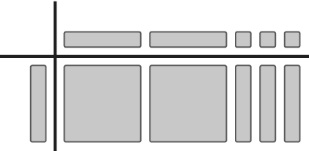 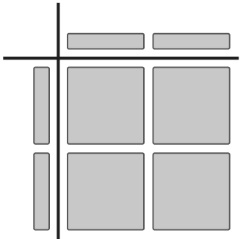 c)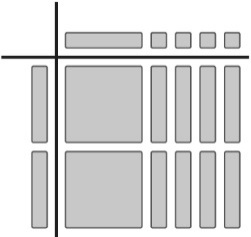 2.	For each set of algebra tiles in question 1, write a division sentence.3.	Write the multiplication sentence modelled by each rectangle.a)		b)	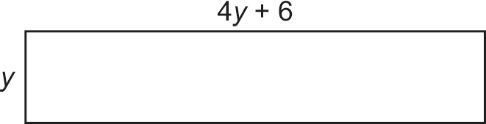 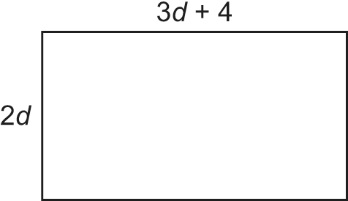 4.	For each rectangle in question 3, write a division sentence.5.	Multiply.a)	v(3v + 1)	b)	3c(5c + 2)		c)	(8 + 4y)(6y)d)	5p(–5 – 2p)	e)	(7k – 3)(–m)	f)	(–1 – 10r)( –r)6.	Divide.a)	(6x + 3) ÷ 3	b)	(14w – 7) ÷ –7	c)	(–15 – 10q) ÷ 5d)	(8z2 + 4z) ÷ 2z	e)	(12c2 – 6c) ÷ 3c	f)	(9xy – 6x) ÷ –3x 7.	Here is a student’s solution for a division question.
(–12x2 – 9x – 12xy) ÷ (–3x)
= 
= 4x2 – 3 + 4xya)	Explain why the student’s solution is incorrect.


b)	What is the correct answer?